I.C. di Castelverde – Scuole Primarie di Brazzuoli e di Castelverde – a.s. 2017/18Prove d’ingresso per la Classe 5^LINGUA INGLESECONOSCENZE E CAPACITA' DA VALUTARE:C1 Sa scrivere correttamente parole inerenti giorni della settimana, dei mesi, delle stagioni, cibi, indumenti. C2 Completa e produce semplici  e brevi  frasi del proprio vissuto con applicazione dei verbi “to be” , “to have”, “to do”, simple present dei verbi più noti, nella forma positiva, negativa, interrogativa.D1 Conosce i termini relativi a giorni della settimana, dei mesi, delle stagioni, cibi, indumenti.Tutte le prove vengono somministrate mediante schede (si vedano allegati), da completare entro la fine di Settembre.Le prove per gli alunni con disabilità o notevoli difficoltà di apprendimento subiranno adattamenti nei contenuti e nei tempi consentiti (si rimanda alla documentazione specifica delle classi).                 Le conoscenze-capacità oggetto delle prove, non saranno valutate in scala decimale, ma con i seguenti giudizi descrittivi: NON RAGGIUNTO (NR), DA CONSOLIDARE (C), RAGGIUNTO (R) secondo la seguente valutazione:- Conoscenza-capacità raggiunta:  da 0 a 5 errori (prova superata).  - Conoscenza-capacità  da consolidare: da 6 a 10 errori (prova parzialmente superata).    - Conoscenza-capacità non raggiunta: da  11 a 20 errori (prova non superata).           Castelverde, 7/9/2017                                                 Le insegnanti                                                                                     Laura Belloni – Fabrizia BosioAlunno __________________ Cl. 5^___    data ________________PROVA D’INGRESSO DI LINGUA INGLESE 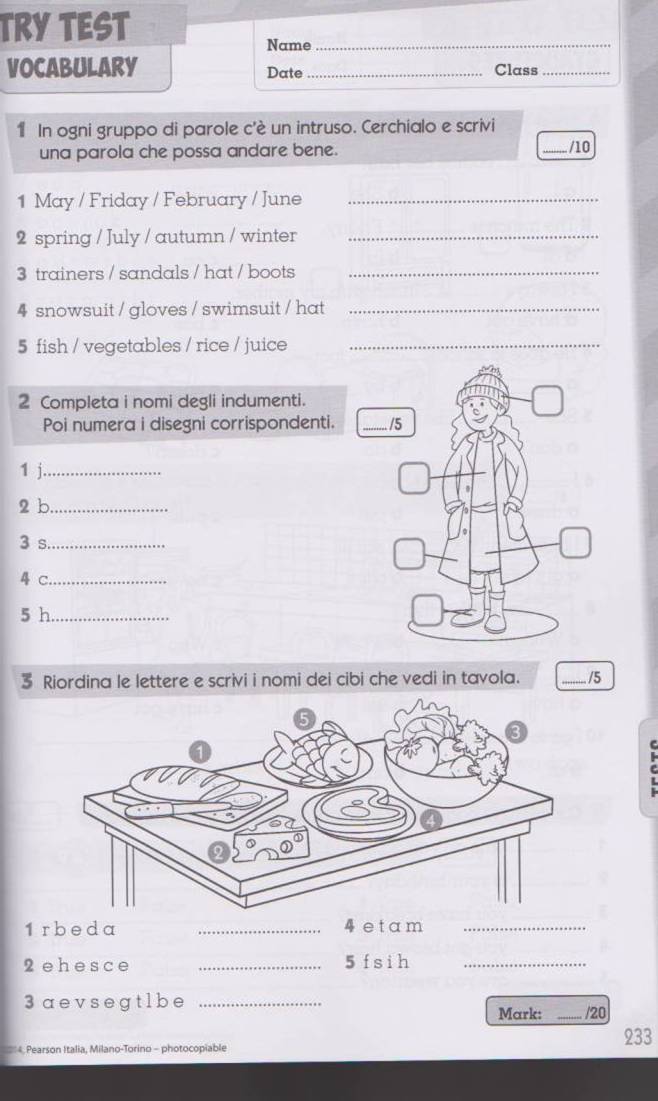 Alunno __________________ Cl. 5^___    data ________________PROVA D’INGRESSO DI LINGUA INGLESE 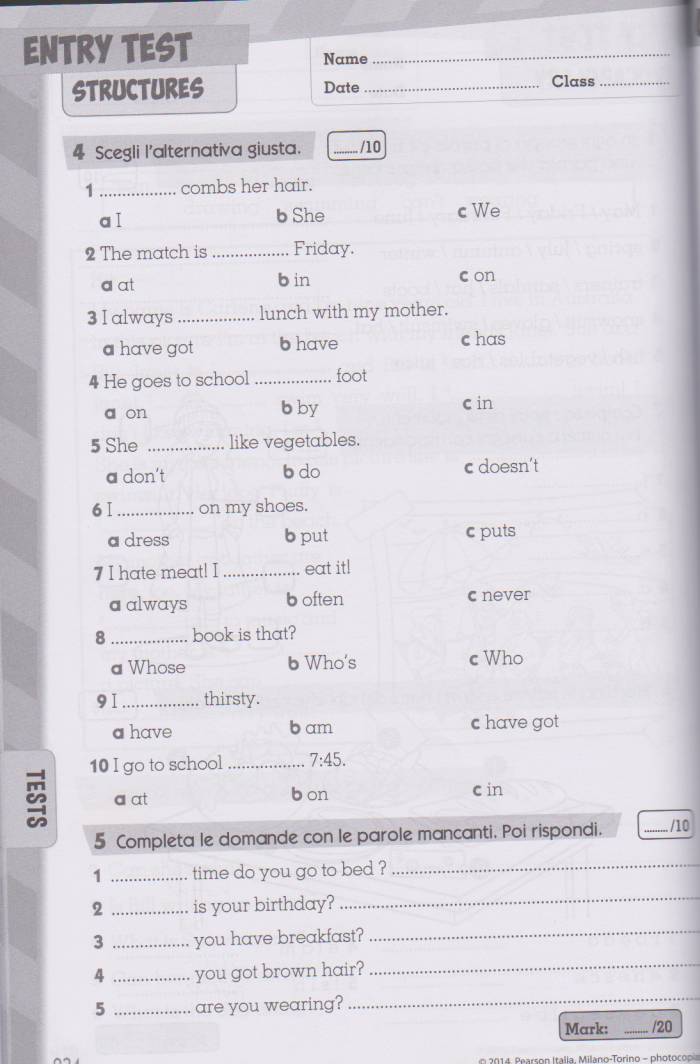 Da somministrare al termine delle prove.AUTOVALUTAZIONE DELLE PROVE D’INGRESSOSottolinea la risposta che ritieni più adatta:Le prove d’ingresso che hai svolto, sono state per te…FACILIABBASTANZA FACILIUN PO’ DIFFICILIDIFFICILITi ricordavi gli argomenti affrontati l’anno scorso?MOLTOABBASTANZAPOCOCi sono stati esercizi che ti hanno creato problemi?SìNOSe sì, quali? _________________________________________________________Ritieni utile aver affrontato queste prove d’ingresso?MOLTOABBASTANZAPOCOErrori…………Prova d’ingresso …………………………..Firma insegnante…………………..Firma genitore…………………………Errori…………Prova d’ingresso …………………………..Firma insegnante…………………..Firma genitore…………………………